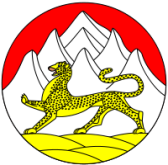 АДМИНИСТРАЦИЯ МЕСТНОГО САМОУПРАВЛЕНИЯ АЛАГИРСКОГО МУНИЦИПАЛЬНОГО РАЙОНАРЕСПУБЛИКИ СЕВЕРНАЯ ОСЕТИЯ -АЛАНИЯП О С Т А Н О В Л Е Н И Еот 17.04.2023 г.										№ 670г. АлагирО внесении изменений в постановление администрации местного самоуправления Алагирского муниципального района РСО-Алания от 20.10.2020 № 784 «Об утверждении муниципальной программы «Развитие дорожного хозяйства в Алагирском районе на 2021-2023 годы»В соответствии с решением Собрания представителей Алагирского муниципального района от 20.12.2022 № 7-16-3 «О бюджете Алагирского муниципального района на 2023 год и плановый период 2024 и 2025 годов» администрация местного самоуправления Алагирского муниципального района РСО-Алания п о с т а н о в л я е т:Внести следующие изменения в постановление администрации местного самоуправления Алагирского муниципального района РСО-Алания от 20.10.2020 № 784 «Об утверждении муниципальной программы «Развитие дорожного хозяйства в Алагирском районе на 2021-2023 годы» (далее – Муниципальная программа):- в тексте Муниципальной программы Таблицу № 2 изложить в соответствии с Приложением № 1 к настоящему постановлению;- в тексте Муниципальной программы пункт «6. Перечень целевых показателей» изложить в соответствии с Приложением № 2 к настоящему постановлению.- «Перечень объектов (мероприятий) по дорожной деятельности в отношении автомобильных дорог общего пользования местного значения Алагирского района РСО-Алания» изложить в соответствии с Приложением № 3 к настоящему постановлению.Настоящее постановление вступает в силу со дня его официального опубликования (обнародования).Контроль за исполнением настоящего постановления возложить на первого заместителя главы администрации местного самоуправления Алагирского муниципального района РСО-Алания Гозюмова Р.Ч.Приложение № 1 к постановлению
АМСУ Алагирского муниципального района
РСО-Алания от 17.04.2023 № 670Таблица № 2Перечень программных мероприятийтыс. руб.Приложение № 2 к постановлению
АМСУ Алагирского муниципального района
РСО-Алания от 17.04.2023 № 6076. Перечень целевых показателейПриложение № 3 к постановлению
АМСУ Алагирского муниципального района
РСО-Алания от  17.04.2023 № 670Приложение к программе «Развитие дорожного хозяйствав Алагирском районе на 2021-2023 годы»Глава администрации местного самоуправленияАлагирского муниципального районаРеспублики Северная Осетия-Алания                                      Г.Б. Гагиев№Наименование мероприятия2021 г.2022 г.2023 г.1Содержание автомобильных дорог общего пользования местного значения9 475,1318 259,6418 924,002Паспортизация автомобильных дорог 0,001 000,004 500,003Ремонт автомобильных дорог общего пользования местного значения54 179,68116 454,5560 629,144Установка (ремонт) светофорных объектов644,991 969,800,005Составление ПСД0,00579,201 166,13ИТОГО:64 299,80138 263,2085 219,27№Наименование показателяЕд. изм.2021 г.2022 г.2023 г.1Доля автомобильных дорог общего пользования местного значения несоответствующих нормативным требованиям%6562,5602Протяженность отремонтированных автомобильных дорог общего пользования местного значения км.8,6810,365,333Доля автомобильных дорог общего пользования местного значения, находящихся на содержании%2,23,84,1Перечень объектов (мероприятий) по дорожной деятельности в отношении автомобильных дорог общего пользования местного значения Алагирского муниципального района РСО-Алания, выполняемые в 2021 г. в рамках соглашения с Комитетом по транспорту и дорожной инфраструктуре РСО-АланияПеречень объектов (мероприятий) по дорожной деятельности в отношении автомобильных дорог общего пользования местного значения Алагирского муниципального района РСО-Алания, выполняемые в 2021 г. в рамках соглашения с Комитетом по транспорту и дорожной инфраструктуре РСО-АланияПеречень объектов (мероприятий) по дорожной деятельности в отношении автомобильных дорог общего пользования местного значения Алагирского муниципального района РСО-Алания, выполняемые в 2021 г. в рамках соглашения с Комитетом по транспорту и дорожной инфраструктуре РСО-АланияПеречень объектов (мероприятий) по дорожной деятельности в отношении автомобильных дорог общего пользования местного значения Алагирского муниципального района РСО-Алания, выполняемые в 2021 г. в рамках соглашения с Комитетом по транспорту и дорожной инфраструктуре РСО-Алания№№Наименование объектаПротяженность, кмСтоимость работ, тыс. руб.1Составление ПСД на дорожную деятельность600,002Содержание улиц города Алагир и сельских поселений(зимнее)0,002187 003,613Содержание улиц города Алагир и сельских поселений (летнее)2 471,534Ремонт тротуара по ул.Комсомольская г. Алагир0,37942,545Ремонт тротуара по ул.Алагирская г. Алагир0,491 079,106Ремонт тротуара по ул.Ч.Басиевой г. Алагир0,451 145,037Ремонт дворовой территории дома №1 кв.Энергетиков г. Алагир0,001223 013,738Ремонт дворовой территории дома №3 кв.Энергетиков г. Алагир0,000711 013,989Ремонт пешеходных мостов по ул.Комсомольская г. Алагир0,02400686,4510Ремонт пешеходного моста по ул.Агузарова г. Алагир0,01200334,4711Ремонт дороги по ул. Лесная с. Суадаг0,852 771,7012Ремонт дороги по ул. С.Кодоева г. Алагир0,364 255,5713Ремонт дороги по ул. Кр. Октября г. Алагир0,722 116,3914Ремонт дороги по ул. Гагарина г. Алагир0,952 795,6715Ремонт тротуара по ул. Калаева г. Алагир0,401 009,2916Ремонт тротуара по ул.А.Агузарова г. Алагир1,304 000,0017Ремонт дороги по ул.Терешковой г. Алагир0,522 750,2118Ремонт дороги по ул. Комсомольская г. Алагир0,221 182,6219Ремонт тротуара по ул.Бекузарова г. Алагир0,90468,0020Ямочный ремонт дорог г. Алагир0,0023546,4721Устройство укрепленной обочины по ул. Ленина с.Црау0,22599,9622Ремонт дворовой территории дома №90 по ул.К.Хетагурова г. Алагир0,00063908,7623Ремонт дворовой территории дома №94 по ул.К.Хетагурова г. Алагир0,009001 003,1424Установка бетонных ограждений(парапетов) по ул.Комсомольская г. Алагир0,06000315,4025Ямочный ремонт дорог г. Алагир(2 этап)0,00048359,9326Ямочный ремонт дорог населенных пунктов Алагирского р-на0,00080559,9927Установка дорожных знаков491,5828Ремонт ливневой канализации по ул.Октябрьская г. Алагир0,30000838,5929Устройство перильных ограждений на светофорных объектах в г. Алагир0,22000562,8630Ремонт дороги ул. Цаликова в с. Ногкау0,263001 392,1731Ремонт ливневой канализации по ул.Бекузарова  г. Алагир0,03600,008,6847 818,74Перечень объектов (мероприятий) по дорожной деятельности в отношении автомобильных дорог общего пользования местного значения Алагирского муниципального района РСО-Алания, выполняемые в 2022 г. в рамках соглашения с Комитетом по транспорту и дорожной инфраструктуре РСО-АланияПеречень объектов (мероприятий) по дорожной деятельности в отношении автомобильных дорог общего пользования местного значения Алагирского муниципального района РСО-Алания, выполняемые в 2022 г. в рамках соглашения с Комитетом по транспорту и дорожной инфраструктуре РСО-АланияПеречень объектов (мероприятий) по дорожной деятельности в отношении автомобильных дорог общего пользования местного значения Алагирского муниципального района РСО-Алания, выполняемые в 2022 г. в рамках соглашения с Комитетом по транспорту и дорожной инфраструктуре РСО-АланияПеречень объектов (мероприятий) по дорожной деятельности в отношении автомобильных дорог общего пользования местного значения Алагирского муниципального района РСО-Алания, выполняемые в 2022 г. в рамках соглашения с Комитетом по транспорту и дорожной инфраструктуре РСО-Алания№№Наименование объектаПротяженностьСтоимость работ, тыс. руб.1Ремонт дороги в с.Цей Алагирского района1,6002 560,002Ремонт дороги по ул. Бритаева с. Дзуарикау (II этап)0,5183 900,333Ремонт тротуара по ул. Алагирская г. Алагир0,5311 875,564Ремонт дороги до кладбища Северное г. Алагир0,166985,635Ремонт дороги до кладбища Южное г. Алагир0,5892 485,006Ремонт дороги по ул. Плиева с. Ногкау0,3722 800,007Ремонт дворовой территории дома № 2 по ул. К. Бутаева г. Алагир0,3842 212,808Ремонт светофорных объектов в г. Алагир26 шт.1 969,809Ремонт дороги по ул. Кавказская г. Алагир1,0561 843,6310Ремонт дороги по ул. Ярославская г. Алагир1,1561 836,1311Технологическое присоединение для электроснабжения светофоров26 шт.35,9712Ремонт подъездных дорог к парку Свято-Вознесенского собора в г. Алагир0,87814 989,5213Ремонт дороги по ул. К. Хетагурова г. Алагир0,99019 999,9514Содержание улиц г. Алагир и сельских поселений Алагирского района (зимнее)318 тыс.км.1 926,3115Ямочной ремонт дорог и тротуаров в г. Алагир5895 кв.м.22 000,4516Ремонт дорог г. Алагир3843 кв.м./2,123 км.31 736,1310,363113 157,21Перечень объектов (мероприятий) по дорожной деятельности в отношении автомобильных дорог общего пользования местного значения Алагирского муниципального района РСО-Алания, выполняемые в 2023 г. в рамках соглашения с Комитетом по транспорту и дорожной инфраструктуре РСО-Алания от 28.02.2023 № 1С/23Перечень объектов (мероприятий) по дорожной деятельности в отношении автомобильных дорог общего пользования местного значения Алагирского муниципального района РСО-Алания, выполняемые в 2023 г. в рамках соглашения с Комитетом по транспорту и дорожной инфраструктуре РСО-Алания от 28.02.2023 № 1С/23Перечень объектов (мероприятий) по дорожной деятельности в отношении автомобильных дорог общего пользования местного значения Алагирского муниципального района РСО-Алания, выполняемые в 2023 г. в рамках соглашения с Комитетом по транспорту и дорожной инфраструктуре РСО-Алания от 28.02.2023 № 1С/23Перечень объектов (мероприятий) по дорожной деятельности в отношении автомобильных дорог общего пользования местного значения Алагирского муниципального района РСО-Алания, выполняемые в 2023 г. в рамках соглашения с Комитетом по транспорту и дорожной инфраструктуре РСО-Алания от 28.02.2023 № 1С/23№№Наименование объектаПротяженность/площадь, км./кв.м.Стоимость работ, тыс. руб.1Ремонт тротуара по ул. Ч.Басиевой г. Алагир0,424/882,52 463,67 2Ремонт дороги в с.Цмити Алагирского района0,6097/36582 163,02 3Ремонт дороги по ул.Партизанская г.Алагир  (от ул. К. Хетагурова до ул. Алагирская)0,174/10441 713,76 4Ремонт дороги по ул.Чкалова г.Алагир (от ул. Л. Толстого до ул. Маркуса)0,1108/6651 100,07 5Ремонт моста в с. Даллагкау Алагирского района9 156,16 6Ремонт дороги по ул. Кавказская в пос. Рамоново 0,2333/14002 149,72 7Ремонт дороги по ул. Бесолова г. Алагир0,3898/23394 215,36 8Устройство парковки в с. В. Бирагзанг 0,0217/130242,42 9Ремонт ул. К. Хетагурова (от Ким до Зарамагская) г. Алагир0,2/12001 986,78 10Ремонт дороги по ул. Бритаева в с. Дзуарикау Алагирского района0,3983/2389,836 930,51 11Ремонт дороги в с. Дзуарикау (Газданова-Степная) Алагирского района0,39/23404 902,07 12Ремонт дороги в с. Тамиск Алагирского района0,495/33087 127,60 13Ремонт дороги по ул. Кирова г. Алагир0,0875/5252 132,78 14Ремонт дороги по ул.Ч.Басиевой (от круга до ул.Зарамагская) г. Алагир1,068/787510 605,57 15Ремонт дороги по ул. Кцоева в с. Дзуарикау0,221/13302 565,42 16Ремонт дороги по ул. Полевая в с. Дзуарикау0,27/1215597,94 17Ремонт дороги по ул. Степная в с. Дзуарикау0,24/1008576,29 18Составление проектно-сметной документации на объекты дорожной деятельности 592,39 19Составление проектно-сметной документации на объекты дорожной деятельности 573,74 20Разработка технической документации на мостовые сооружения Алагирского района4 500,00 5,33/3130966 295,26